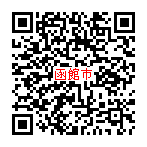 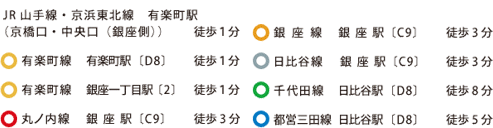 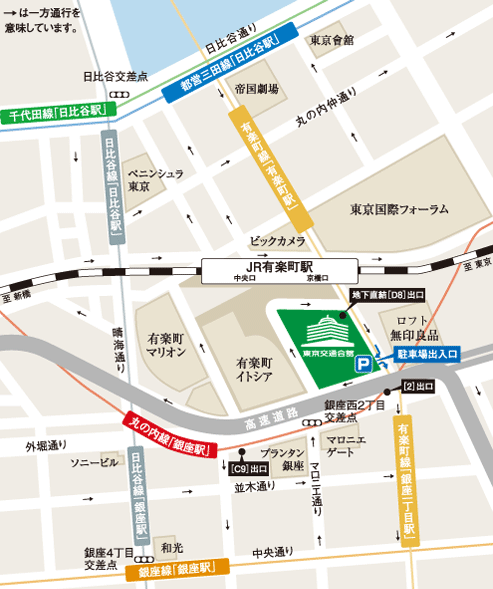 お名前（フリガナ）（フリガナ）（フリガナ）（フリガナ）（フリガナ）【同伴者　　人】【同伴者　　人】【同伴者　　人】【同伴者　　人】【同伴者　　人】お名前（　　　歳）（　　　歳）名前：名前：名前：名前：年齢：ご住所〒〒〒〒〒〒〒〒〒〒ご住所個別相談の事前予約時間帯相談窓口相談窓口相談窓口相談窓口相談窓口相談窓口希望備考備考個別相談の事前予約①17：30～18：00②18：00～18：30③18：30～19：00④19：00～19：30⑤19：30～20：00⑥20：00～20：30移住・就職・起業相談移住・就職・起業相談移住・就職・起業相談移住・就職・起業相談移住・就職・起業相談相談を希望する窓口に時間帯番号を記入してください。（複数申し込み可。その際は、希望欄に第1希望から番号をご記入ください）※申込順となりますので、ご希望通りの時間帯にご相談をお受けできない場合がございます。相談を希望する窓口に時間帯番号を記入してください。（複数申し込み可。その際は、希望欄に第1希望から番号をご記入ください）※申込順となりますので、ご希望通りの時間帯にご相談をお受けできない場合がございます。個別相談の事前予約①17：30～18：00②18：00～18：30③18：30～19：00④19：00～19：30⑤19：30～20：00⑥20：00～20：30㈱アットウェア㈱アットウェア㈱アットウェア㈱アットウェア㈱アットウェア相談を希望する窓口に時間帯番号を記入してください。（複数申し込み可。その際は、希望欄に第1希望から番号をご記入ください）※申込順となりますので、ご希望通りの時間帯にご相談をお受けできない場合がございます。相談を希望する窓口に時間帯番号を記入してください。（複数申し込み可。その際は、希望欄に第1希望から番号をご記入ください）※申込順となりますので、ご希望通りの時間帯にご相談をお受けできない場合がございます。個別相談の事前予約①17：30～18：00②18：00～18：30③18：30～19：00④19：00～19：30⑤19：30～20：00⑥20：00～20：30㈱ｸﾞﾛｰﾊﾞﾙ･ｺﾐｭﾆｹｰｼｮﾝｽﾞ㈱ｸﾞﾛｰﾊﾞﾙ･ｺﾐｭﾆｹｰｼｮﾝｽﾞ㈱ｸﾞﾛｰﾊﾞﾙ･ｺﾐｭﾆｹｰｼｮﾝｽﾞ㈱ｸﾞﾛｰﾊﾞﾙ･ｺﾐｭﾆｹｰｼｮﾝｽﾞ㈱ｸﾞﾛｰﾊﾞﾙ･ｺﾐｭﾆｹｰｼｮﾝｽﾞ相談を希望する窓口に時間帯番号を記入してください。（複数申し込み可。その際は、希望欄に第1希望から番号をご記入ください）※申込順となりますので、ご希望通りの時間帯にご相談をお受けできない場合がございます。相談を希望する窓口に時間帯番号を記入してください。（複数申し込み可。その際は、希望欄に第1希望から番号をご記入ください）※申込順となりますので、ご希望通りの時間帯にご相談をお受けできない場合がございます。個別相談の事前予約①17：30～18：00②18：00～18：30③18：30～19：00④19：00～19：30⑤19：30～20：00⑥20：00～20：30ハコレコドットコム㈱ハコレコドットコム㈱ハコレコドットコム㈱ハコレコドットコム㈱ハコレコドットコム㈱相談を希望する窓口に時間帯番号を記入してください。（複数申し込み可。その際は、希望欄に第1希望から番号をご記入ください）※申込順となりますので、ご希望通りの時間帯にご相談をお受けできない場合がございます。相談を希望する窓口に時間帯番号を記入してください。（複数申し込み可。その際は、希望欄に第1希望から番号をご記入ください）※申込順となりますので、ご希望通りの時間帯にご相談をお受けできない場合がございます。個別相談の事前予約①17：30～18：00②18：00～18：30③18：30～19：00④19：00～19：30⑤19：30～20：00⑥20：00～20：30㈱ｸﾛｽ･ﾌﾟﾛｯﾌﾟﾜｰｸｽ㈱ｸﾛｽ･ﾌﾟﾛｯﾌﾟﾜｰｸｽ㈱ｸﾛｽ･ﾌﾟﾛｯﾌﾟﾜｰｸｽ㈱ｸﾛｽ･ﾌﾟﾛｯﾌﾟﾜｰｸｽ㈱ｸﾛｽ･ﾌﾟﾛｯﾌﾟﾜｰｸｽ相談を希望する窓口に時間帯番号を記入してください。（複数申し込み可。その際は、希望欄に第1希望から番号をご記入ください）※申込順となりますので、ご希望通りの時間帯にご相談をお受けできない場合がございます。相談を希望する窓口に時間帯番号を記入してください。（複数申し込み可。その際は、希望欄に第1希望から番号をご記入ください）※申込順となりますので、ご希望通りの時間帯にご相談をお受けできない場合がございます。個別相談の事前予約①17：30～18：00②18：00～18：30③18：30～19：00④19：00～19：30⑤19：30～20：00⑥20：00～20：30㈱ビックボイス㈱ビックボイス㈱ビックボイス㈱ビックボイス㈱ビックボイス相談を希望する窓口に時間帯番号を記入してください。（複数申し込み可。その際は、希望欄に第1希望から番号をご記入ください）※申込順となりますので、ご希望通りの時間帯にご相談をお受けできない場合がございます。相談を希望する窓口に時間帯番号を記入してください。（複数申し込み可。その際は、希望欄に第1希望から番号をご記入ください）※申込順となりますので、ご希望通りの時間帯にご相談をお受けできない場合がございます。相談内容トークセッションへの質問等電話番号FAXFAXE-mail